2022 Spring On-Campus Interview Program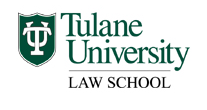 Employer RegistrationContact InformationHiring Needs (check all that apply)__ 2024 (1L)__ 2023 (2L)__ 2022 (3L/LLM)__ 2021 Graduates __ Permanent Associate __ Summer Associate__ Fall/Spring Intern__ Law Clerk__ Paid__ Unpaid__ Full Summer__ Split SummerPractice Areas: ___________________________________________________________________________Other position details (attach additional sheets if needed):__________________________________________Offices/Locations recruiting: _________________________________________________________________Preferred Academic Hiring Criteria (check all that apply)__ Top 20%	 __Top 35%	__ Law Review/Moot CourtOther:  __________________________________________________________________________In addition to a resume, indicate required application materials: (check all that apply):  __ Cover Letter        __ Unofficial Transcript        __ Writing Sample        __ List of Three (3) ReferencesInterview Day NeedsPreferred Interview Date(s)(program begins 2/22/22): ___________________________________________ __Full Day Schedule              __ Half Day-Morning Schedule        __ Half Day-Afternoon Schedule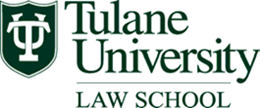 Career Development OfficeTulane UniversityTulane University is an Affirmative Action/Equal Employment Opportunity institution. Consequently its policy of non-discrimination includes recruitment, employment retention and promotion of the most qualified students, faculty, and staff, regardless of an individual’s race, color, sex, religion, national origin, age, disability, genetic information, sexual orientation, gender identity, gender expression, pregnancy, marital status, military status, veteran status, or any other status or classification protected by federal, state or local law. Tulane University does not discriminate in its provision of services and benefits or in its treatment of students, patients and employees.EMPLOYERS:Please sign and return the following Statement of Compliance to the Tulane Law School Career Development Office along with your registration form. STATEMENT OF COMPLIANCE__________________________________________________________________________________________ (Name of Organization)           Is an Equal Opportunity Employer and complies with the Tulane University policy of non-discrimination. We hire without regard to race, color, sex, religion, national origin, age, disability, genetic information, sexual orientation, gender identity, gender expression, pregnancy, marital status, military status, veteran status, or any other status or classification protected by federal, state, or local law.__________________________			____________		____________________________	Signature				        Date	                                    TitleIMPORTANT	Please note that failure to sign and return this form intact, without any qualification, may result in our referral of such failure to the appropriate University committee, to determine whether such failure is evidence of refusal to comply with Tulane’s Affirmative Action policy, to determine whether Tulane Facilities and services will continue to be available to your organization, and to determine what other action should be taken by the University. Please complete and return this form to Jessica McClain, Tel (504)865-5848 * Fax (504)862-8797 * jmcclain2@tulane.eduPlease complete this form in its entirety and email, fax or mail it to Jessica McClain at jmcclain2@tulane.edu; or 504-862-8797 (fax); or 6329 Freret St., Ste. 203, New Orleans, LA 70118Employer Name: Primary Contact:                                                    Telephone:                                                              Email: Alternate Contact:Alternate Phone:                                                    Alternate Email:Website:Physical Address: